MAURINO – Purissima 2023Vsebnost olja v laboratorijski oljarni 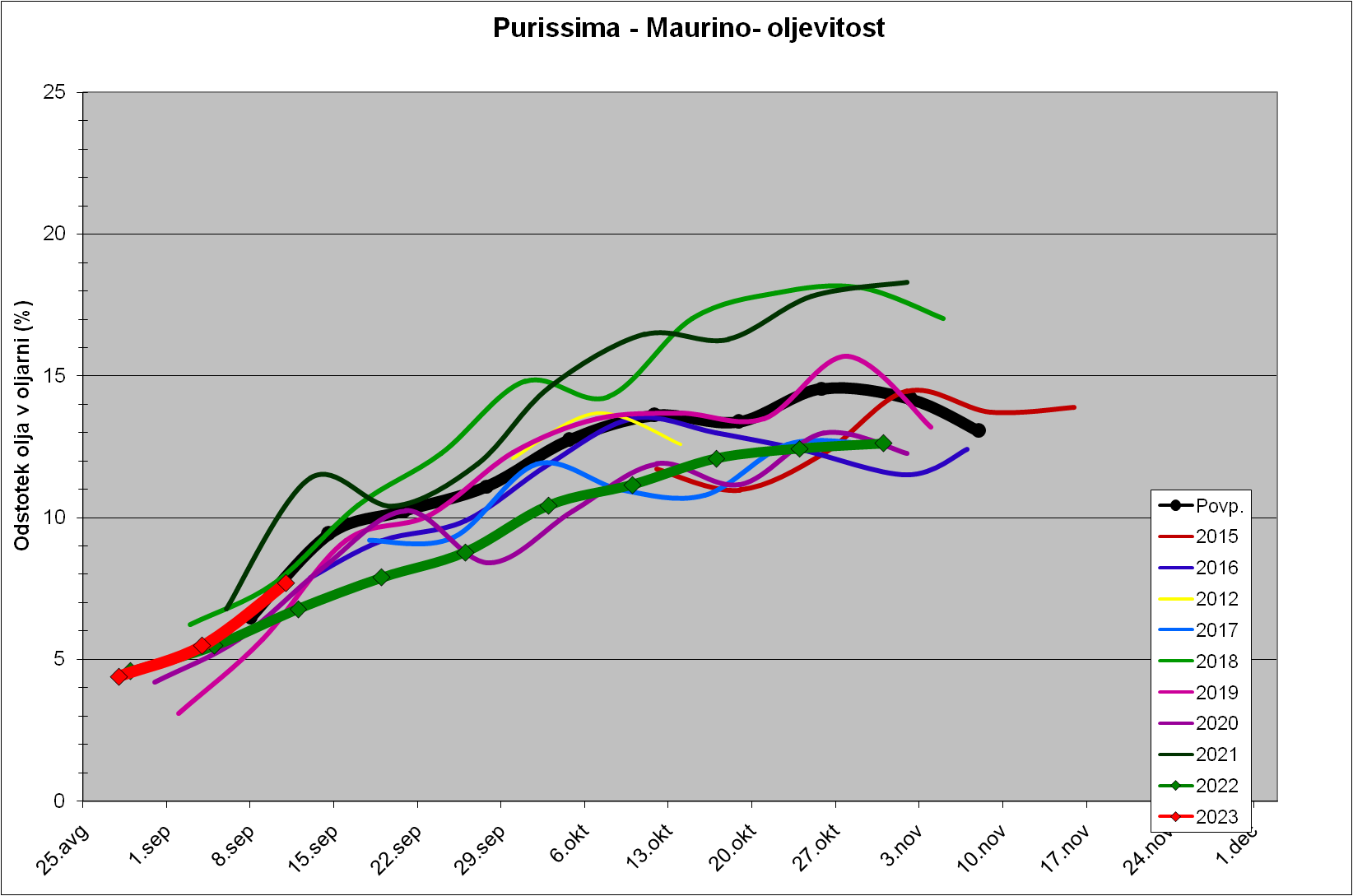 Trdota plodov 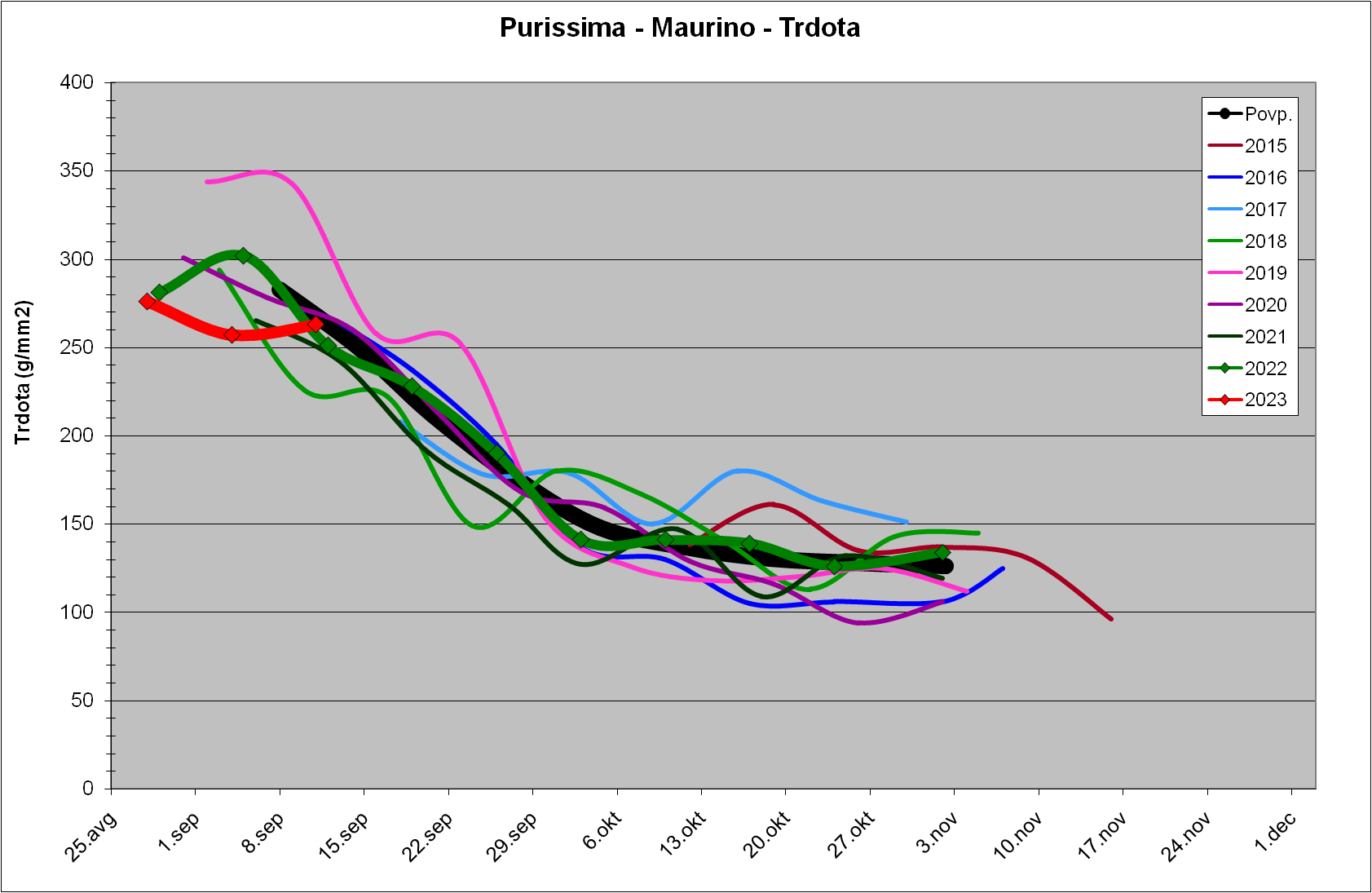 